								Toruń, 15 grudnia 2022 roku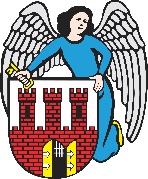     Radny Miasta Torunia        Piotr Lenkiewicz								Sz. Pan								Michał Zaleski								Prezydent Miasta ToruniaWNIOSEKPowołując się na § 18 Statutu Rady Miasta Torunia w nawiązaniu do § 36 ust. 4 Regulaminu Rady Miasta Torunia zwracam się do Pana Prezydenta z wnioskiem:- o naprawę chodnika pomiędzy ul. Wojska Polskiego a BażyńskichUZASADNIENIEW przedmiotowej lokalizacji wzdłuż sklepu Biedronka (obok firmy „Dźwig”) znajduje się chodnik, którego stan jest bardzo daleki od idealnego. Wraz z opadami deszczu staje się od razu ogromną kałużą a także drogą błotną. W miarę możliwości proszę o podjęcie prac naprawczych. Chodnik na załączonych zdjęciach.                                                                         /-/ Piotr Lenkiewicz										Radny Miasta ToruniaZał. 1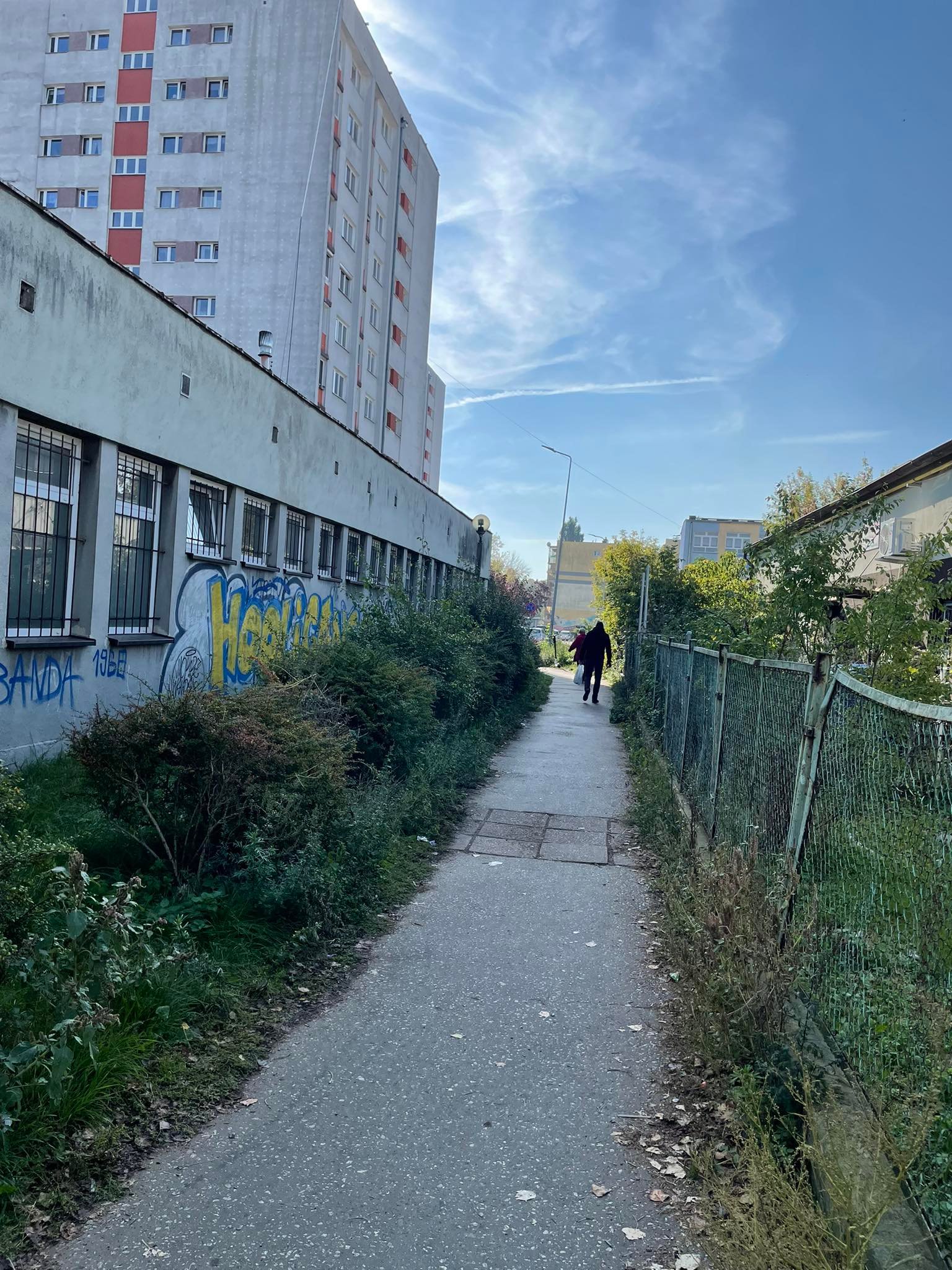 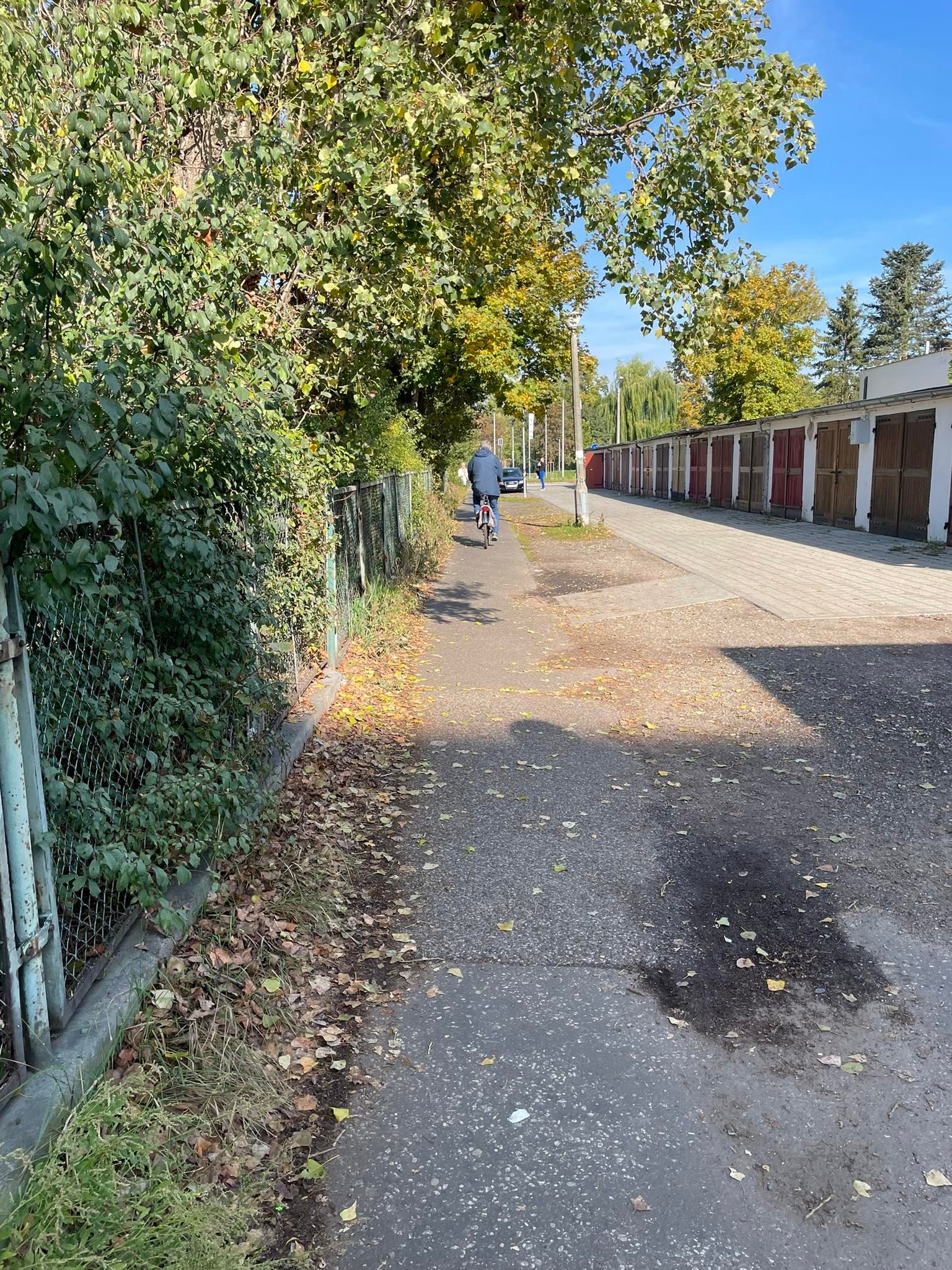 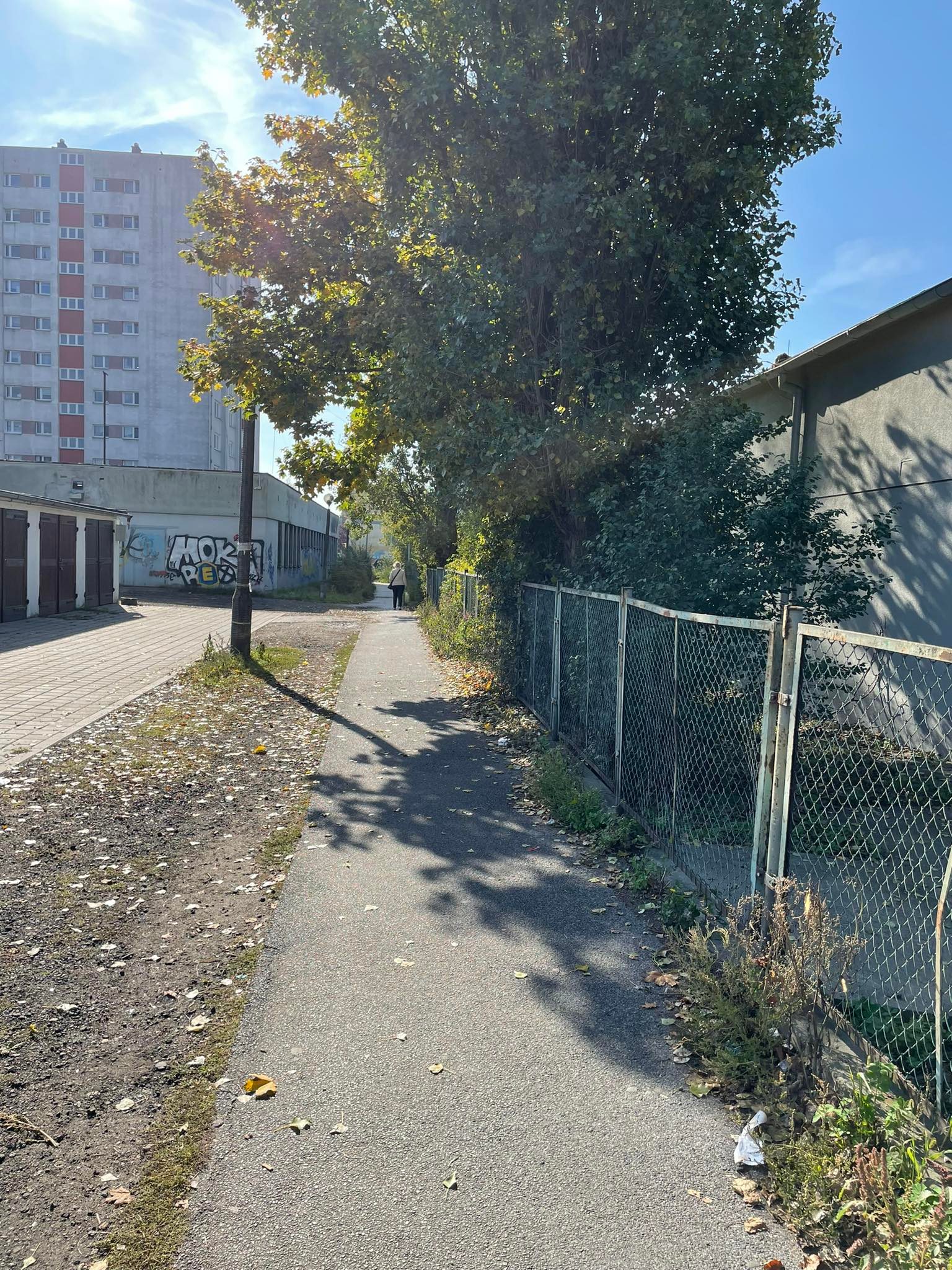 